ЧЕРКАСЬКА ОБЛАСНА РАДАР І Ш Е Н Н Я26.11.2021 								           № 9- 37/VІIIПро звернення депутатів Черкаської обласної ради до Прем’єр-міністра України, Міністра фінансів України, Міністра охорони здоров’я України, Голови Комітету Верховної Ради України з питань здоров’я нації, медичної допомоги та медичного страхування щодо недопущення перенесення рахунків закладів охорони здоров’я в Державну казначейську службу УкраїниВідповідно до частини другої статті 43 Закону України «Про місцеве самоврядування в Україні» обласна рада в и р і ш и л а:звернутися до  Прем’єр-міністра України, Міністра фінансів України, Міністра охорони здоров’я України, Голови Комітету Верховної Ради України з питань здоров’я нації, медичної допомоги та медичного страхування щодо недопущення перенесення рахунків закладів охорони здоров’я в Державну казначейську службу України (текст звернення додається).Голова									А. ПІДГОРНИЙДодатокдо рішення обласної ради від 26.11.2021 № 9-37/VIIIЗверненнядепутатів Черкаської обласної ради до Прем’єр-міністра України, Міністра фінансів України, Міністра охорони здоров’я України, Голови Комітету Верховної Ради України з питань здоров’я нації, медичної допомоги та медичного страхування щодо недопущення перенесення рахунків закладів охорони здоров’я в Державну казначейську службу УкраїниМи, депутати Черкаської обласної ради, висловлюємо своє занепокоєння щодо можливого перенесення рахунків закладів охорони здоров’я з банківських установ в Державну казначейську службу України.На засіданні Комітету Верховної Ради України з питань здоров’я нації, медичної допомоги та медичного страхування, що відбулося 29 вересня 2021 року за поданням Міністерства фінансів України було обговорено пропозицію перенести з 1 січня 2022 року рахунки закладів охорони здоров’я, які отримують фінансування з НСЗУ, з банківських установ на рахунки Державної казначейської служби України. Вважаємо, що переведення рахунків з банківських установ поставить під загрозу реалізацію реформи  системи охорони здоров’я України  та відбере  автономність надавачів медичних послуг. Таке рішення, у разі ухвалення урядом, зруйнує ефективний механізм прозорих розрахунків за надані медичні послуги, призведе до фактичної зупинки реформи охорони здоров’я та поставить під загрозу реалізацію програми «Доступні ліки».Однією з головних вимог до надавачів медичних послуг, які можуть укладати з НСЗУ договори про медичне обслуговування населення в рамках програми медичних гарантій, є надання їм статусу комунальних некомерційних підприємств, що означає їх самостійне повноцінне господарювання, спрямоване на досягнення економічних, соціальних та інших результатів без мети одержання прибутку, а також прийняття рішень щодо поточного управління, кадрової політики, укладення договорів, встановлення рівня заробітної плати своїх працівників тощо. Перехід  комунальних некомерційних підприємств закладів охорони здоров’я  до роботи з банківськими установами позитивно  вплинув на швидкість  проведення розрахунків, наприклад, при закупівлі засобів індивідуального захисту для медичних працівників, лікарських засобів, витратних матеріалів, що особливо допомогло в епоху COVID -19. Отримання коштів в такий сучасний спосіб  дозволило відійти від виплат  заробітної плати відповідно до тарифної сітки, яка є морально застарілою, та фінансово мотивувати своїх працівників, виходячи з показників ефективності роботи. Крім того, останнім часом маємо негативний досвід роботи з Держказначейством. Це постійні бюрократичні перешкоди, суттєве збільшення часу на проведення будь-яких платежів, неодноразова  корекція платіжних документів та необґрунтовані вимоги надавати пояснення щодо кожної виплати, що фактично є втручанням в процес управління медичним закладом.Для здійснення своєї господарської діяльності зазначені підприємства відкривають поточні рахунки у відділеннях банків, порядок відкриття яких регулюється Інструкцією про порядок відкриття і закриття рахунків клієнтів банків та кореспондентських рахунків банків-резидентів і нерезидентів, затвердженою постановою правління Національного банку України від 12.11.2003 №492 (далі - Інструкція). Згідно з пунктом 5 Інструкції такі підприємства мають право відкривати рахунки в будь-яких банках України відповідно до власного вибору для забезпечення своєї господарської, підприємницької, інвестиційної, незалежної професійної діяльності, діяльності, яка не пов’язана з підприємницькою, і для власних потреб. Це дозволяє закладам акумулювати кошти на закупівлю дорогого медичного обладнання, проведення масштабних реконструкцій та ремонтів, оплати стажувань медичних працівників за кордоном, укладання угод із субпідрядними організаціями з метою кращої організації харчування чи інших послуг тощо.На первинній ланці з надавачами приватної форми власності укладено близько 2 млн декларацій про вибір лікаря первинної медичної допомоги, а також здійснюється за пакетами НСЗУ лікування інсульту, інфаркту міокарда та COVID-19. Більшість цих закладів не зможуть продовжити співпрацю з НСЗУ в разі імплементації вимоги перенесення рахунків в казначейську службу, що може залишити близько 2 млн осіб без їх сімейного лікаря та позбавить можливості лікуватись за державний кошт пацієнтів з інфарктом, інсультом та з COVID-19. Щодо аптек, то на сьогодні 80 відсотків аптек, які отримують кошти від НСЗУ за Урядовою програмою реімбурсації «Доступні ліки», є приватними. У разі перенесення їх рахунків в Держказначейство пацієнти-користувачі програми не зможуть отримати препарати для лікування серцево-судинних хвороб, діабету І та ІІ типів, бронхіальної астми та психічних захворювань. Вимога щодо  перенесення  рахунків   комунальних  медичних  закладів в  Державну  казначейську  службу -  це  крок назад  та  вирок системі.Вважаємо за потрібне наголосити на необхідності дотримання норм Закону України «Про державні фінансові гарантії медичного обслуговування населення», у якому передбачено, що обсяг коштів Державного бюджету України, що спрямовуються на реалізацію програми медичних гарантій, щорічно визначається Законом України «Про державний бюджет України» в розмірі не менше 5 відсотків валового внутрішнього продукту держави.Враховуючи викладене вище, ми, депутати Черкаської обласної ради, звертаємось до Прем’єр-міністра України, Міністра фінансів України, Міністра охорони здоров’я України, голови Комітету Верховної Ради України з питань здоров’я нації, медичної допомоги та медичного страхування з вимогою: відмовитись від пропозиції перенести рахунки закладів охорони здоров’я, які отримують фінансування з НСЗУ, з банківських установ на рахунки Державної казначейської служби України;передбачити в Державному бюджеті України на 2022 рік не менше 5 відсотків валового внутрішнього продукту держави на реалізацію програми медичних гарантій.    Схвалено на дев’ятій сесії Черкаської обласної ради 26 листопада  2021 року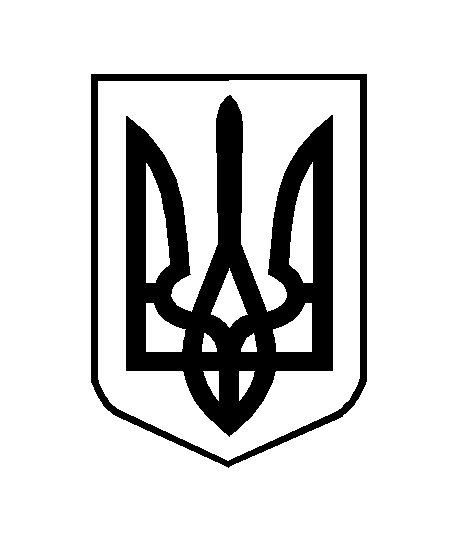 